PRINCE2 Agile® is a registered trade mark of AXELOS Limited, used under permission from AXELOS Limited. All rights reserved.
Based on AXELOS PRINCE2 Agile material. Reproduced under licence from AXELOS Limited. All rights reserved.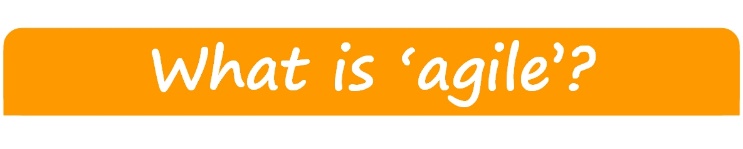 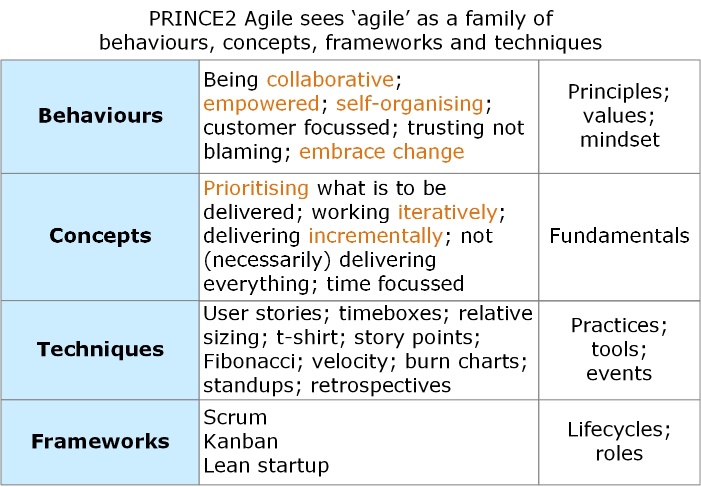 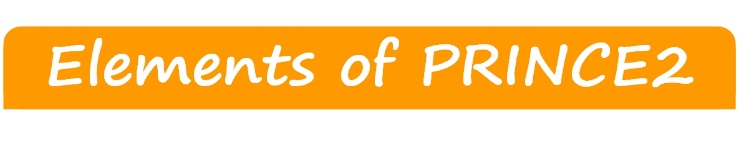 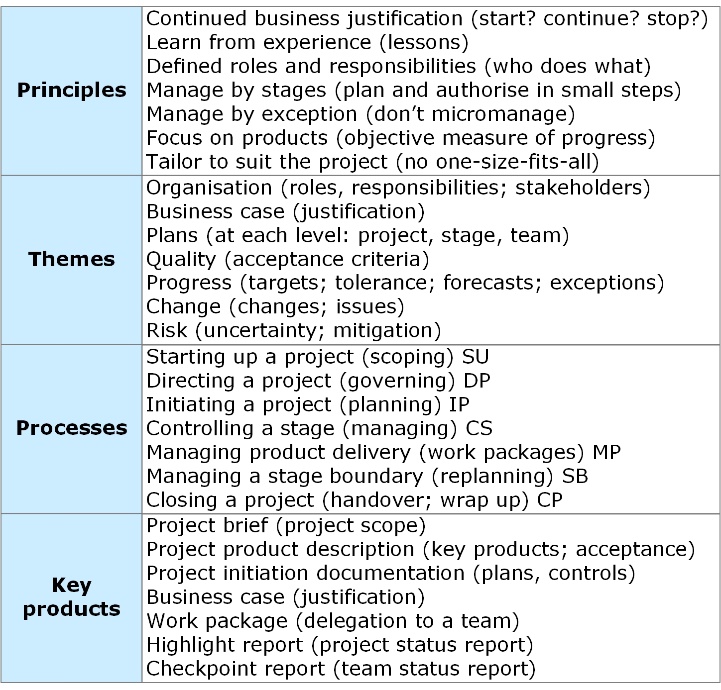 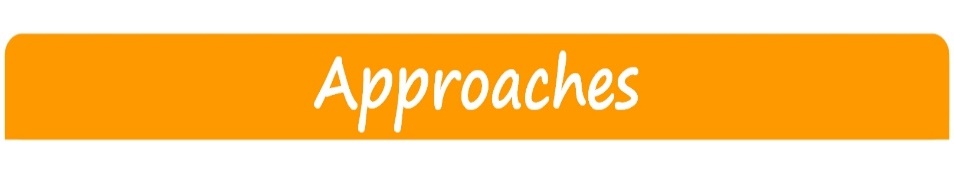 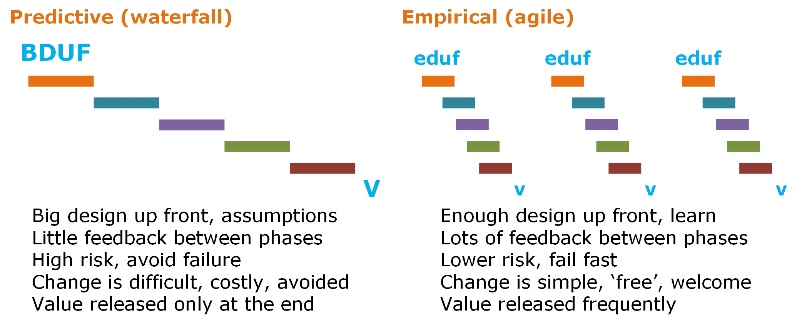 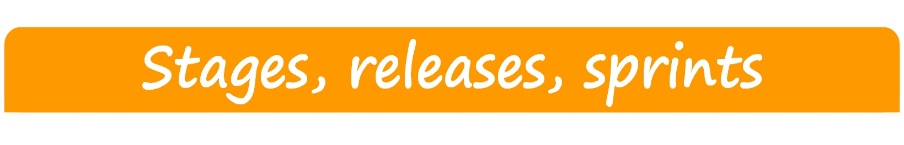 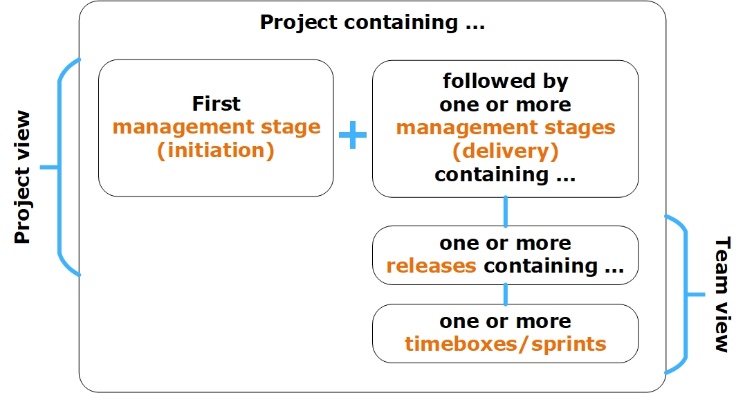 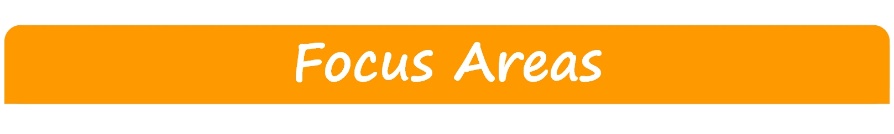 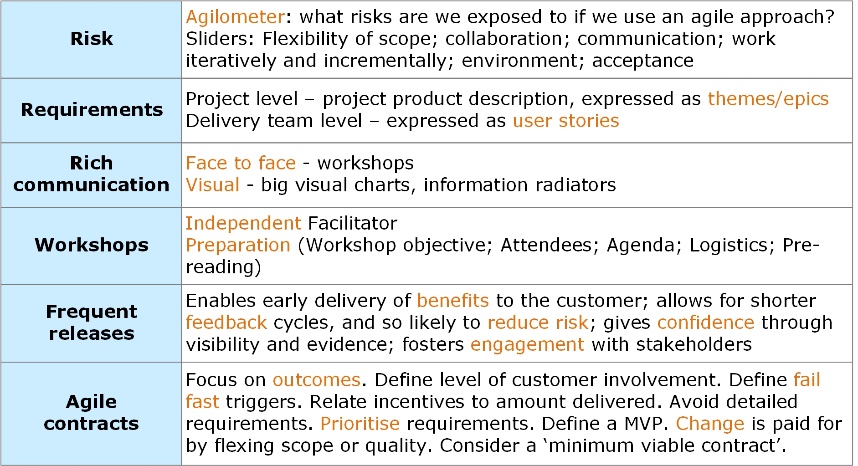 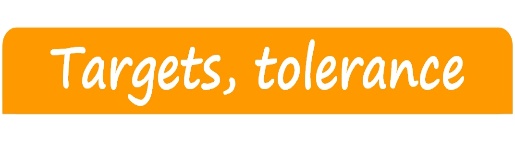 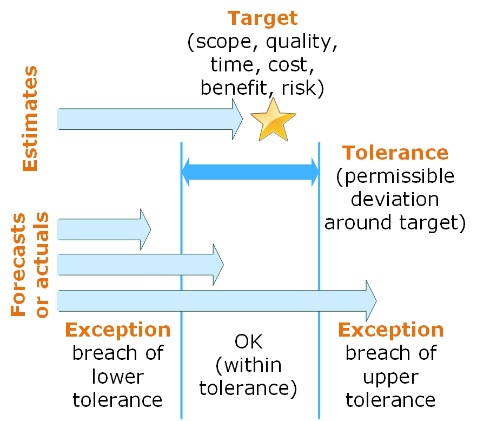 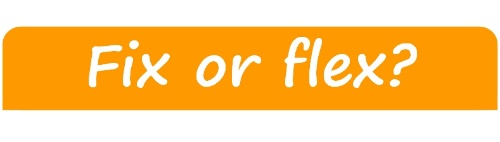 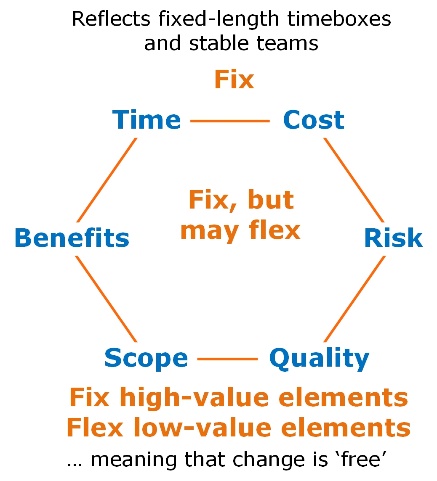 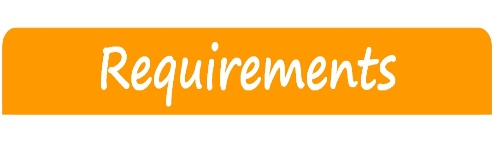 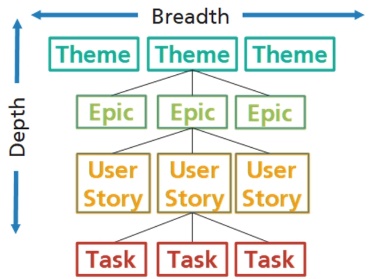 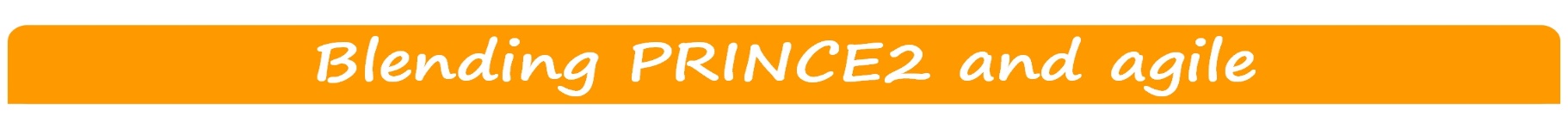 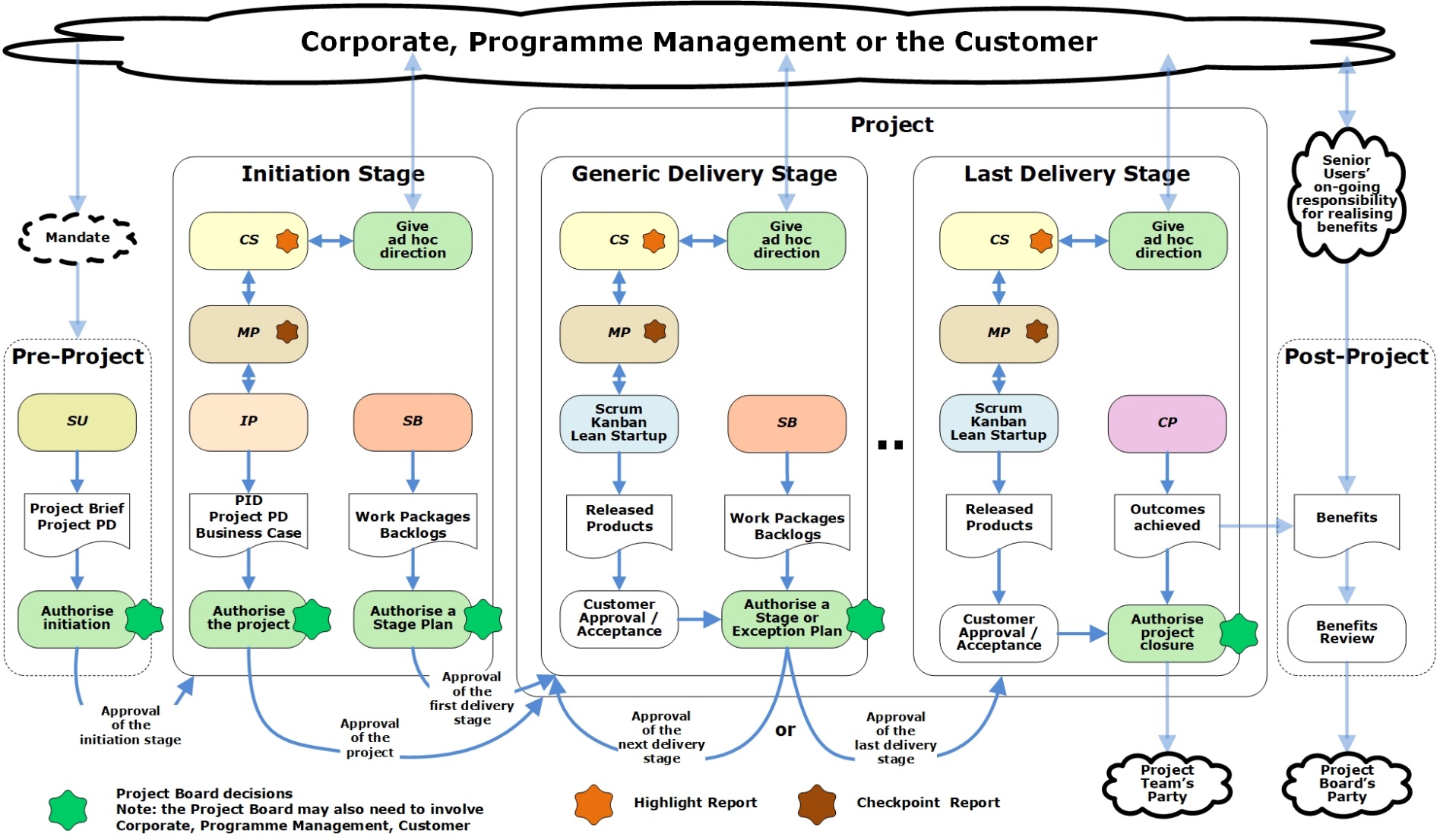 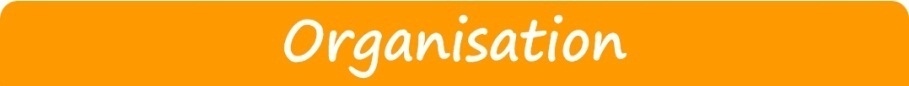 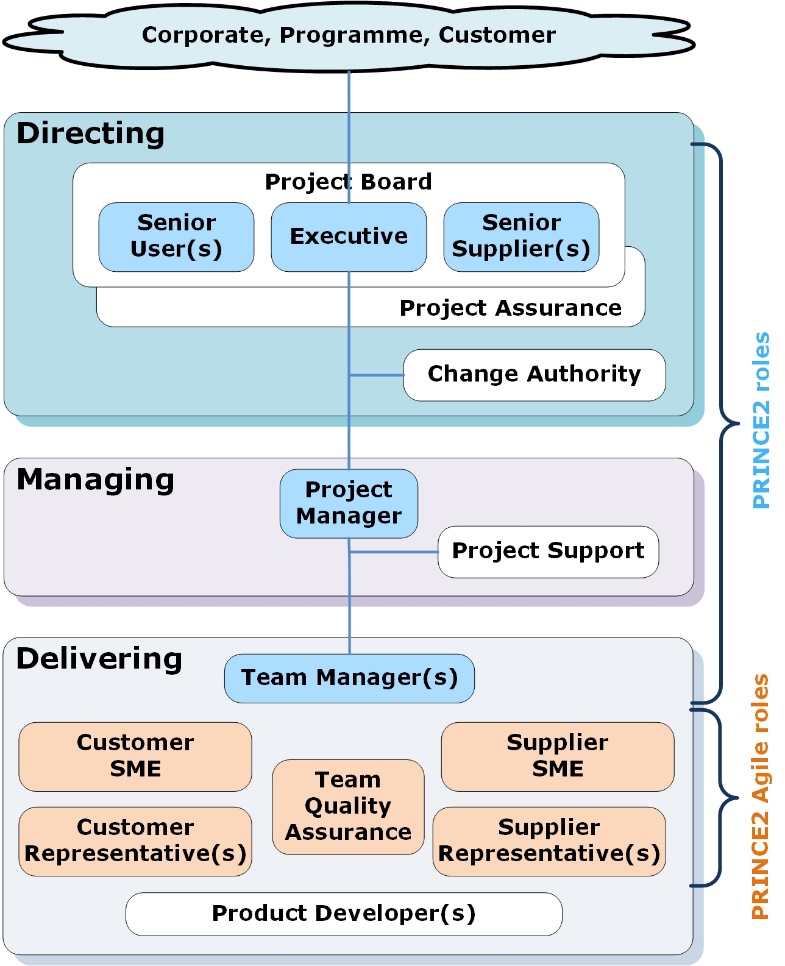 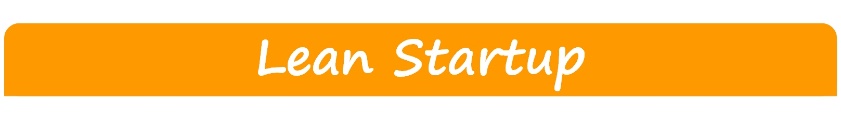 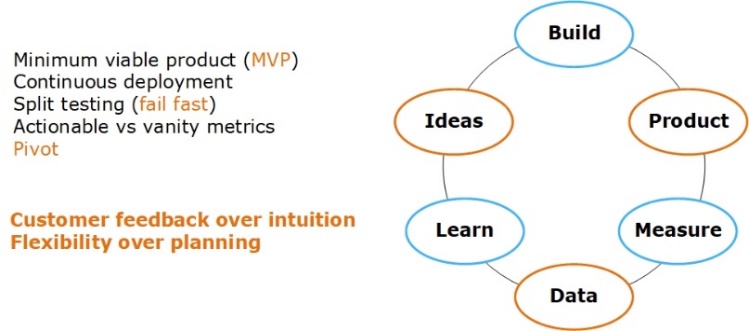 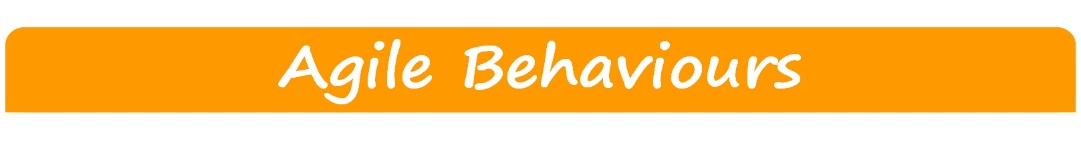 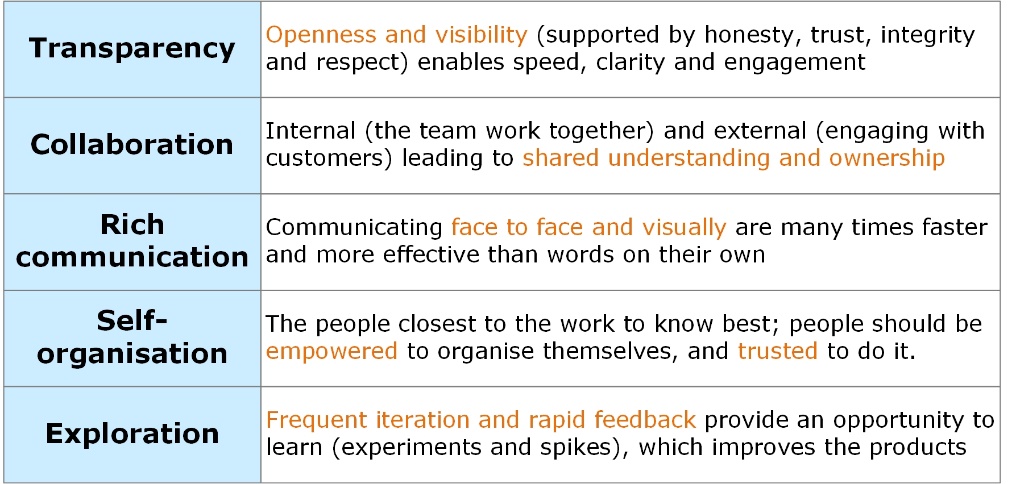 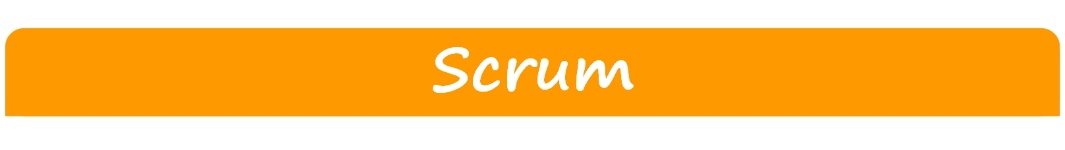 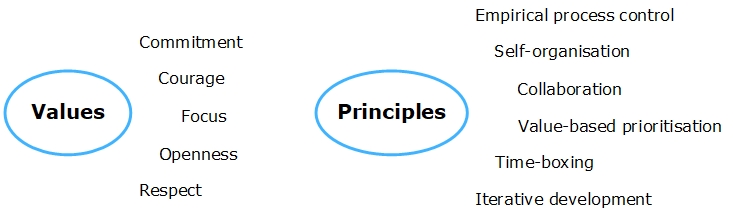 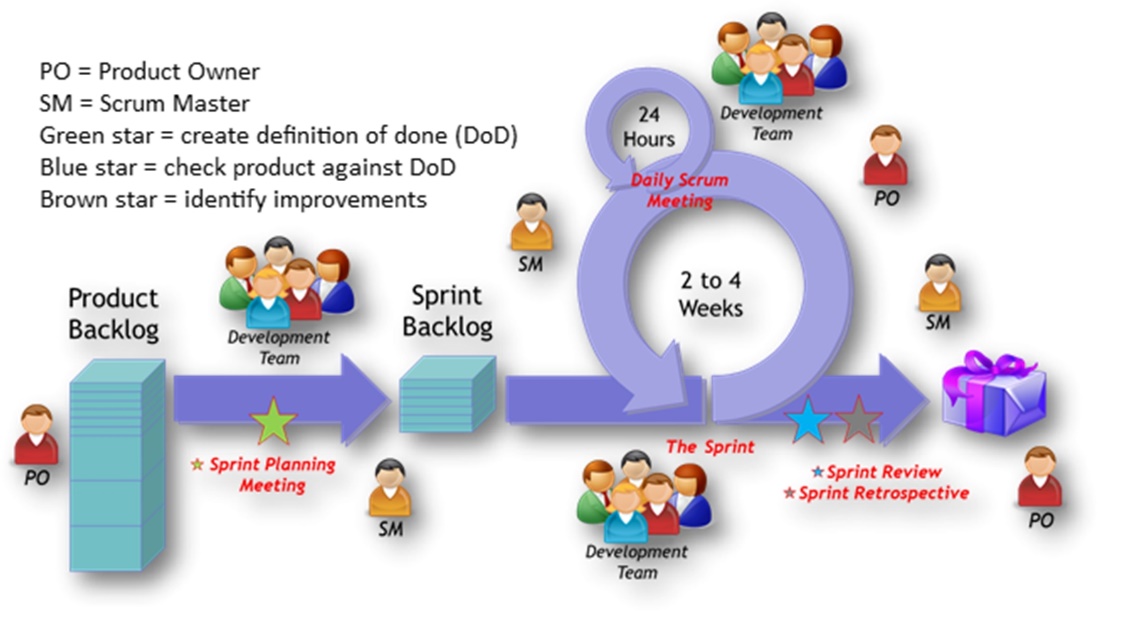 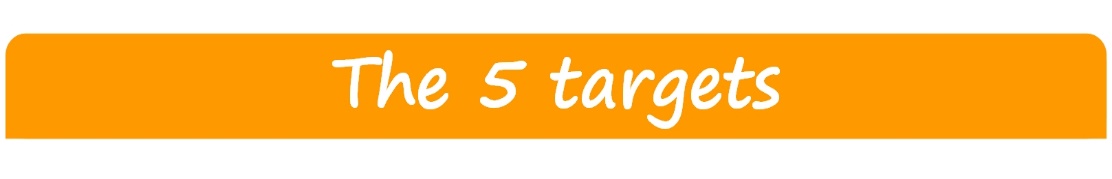 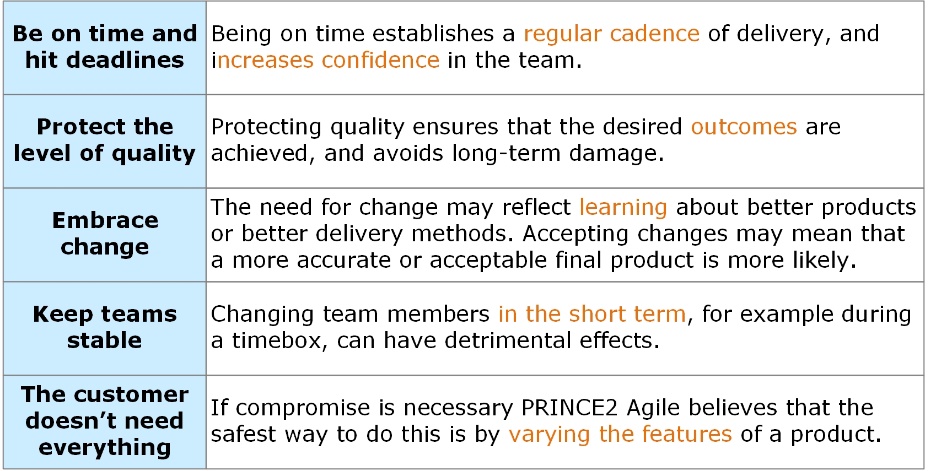 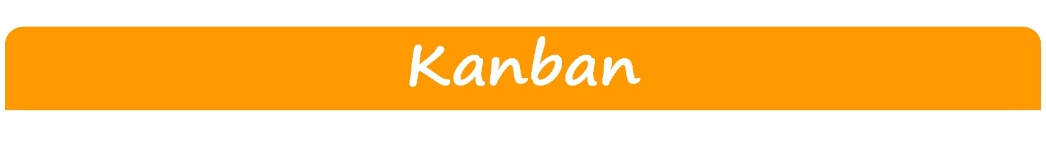 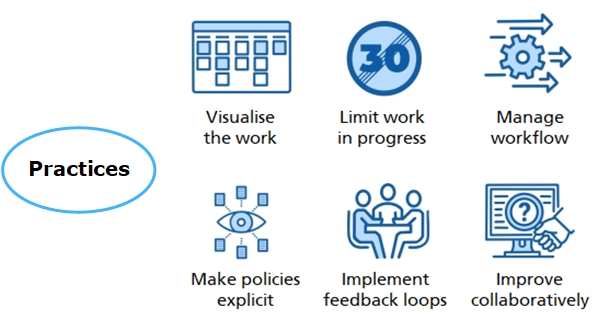 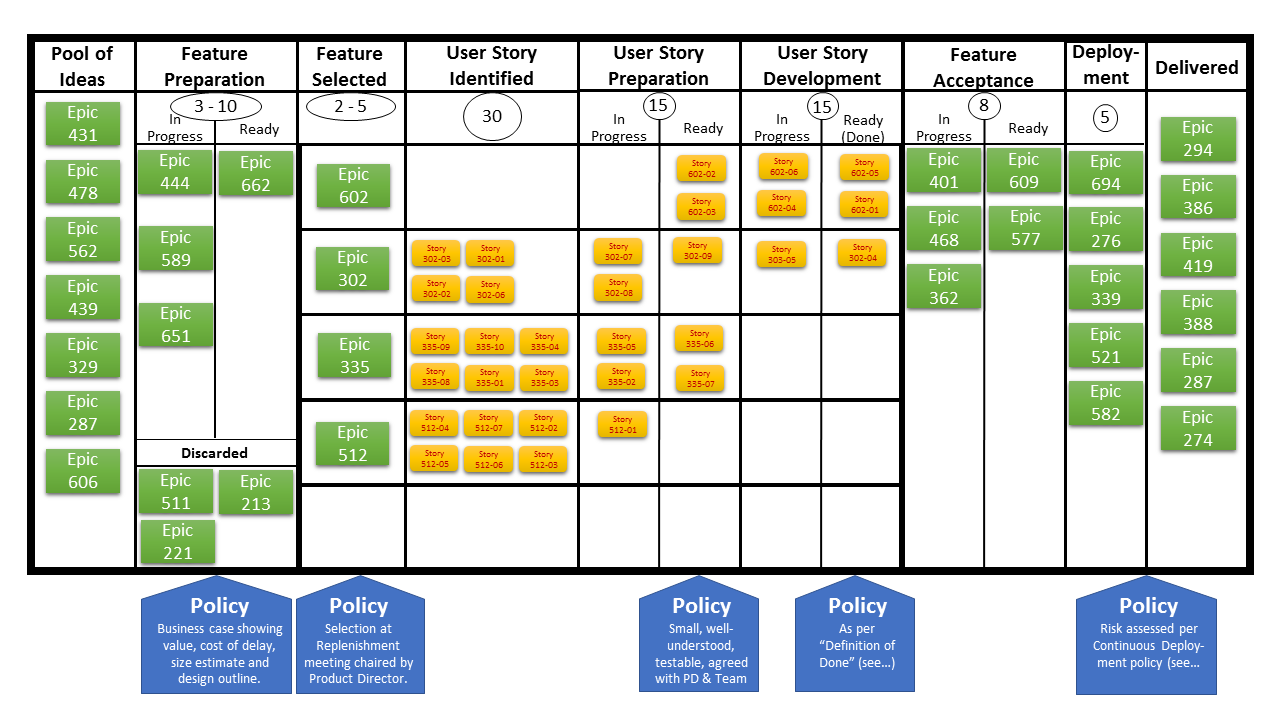 PRINCE2 Agile® is a registered trade mark of AXELOS Limited, used under permission from AXELOS Limited. All rights reserved.Based on AXELOS PRINCE2 Agile material. Reproduced under licence from AXELOS Limited. All rights reserved.